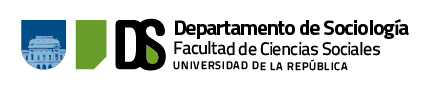 PROGRAMATEORÍA SOCIOLÓGICA IVEdición 2019Plan 2009Ciclo avanzadoDocentes: Susana Mallo; Gabriel Tenenbaum; Bruno Andreoli Créditos: 10.Carga horaria: El tiempo de aula se compone de 3 horas semanales de clase teórica (45 horas en el semestre) y 2 horas semanales de clase práctica (30 horas en el semestre). De este modo, el tiempo total de aula del curso es de 75 horas.Modalidad de enseñanza: Teórico y práctico. Conocimientos previos recomendados: Es importante que los estudiantes conozcan los principales paradigmas y corrientes de la Teoría Social y Sociológica, así como los dilemas y debates tradicionales de la disciplina.Objetivos:El objeto general del curso es introducir producciones de la teoría social, sociológica y filosófica que renuevan la confrontación de enfoques, el debate, proponiendo el abordaje de lo contingente frente a los enfoques clásicos con pretensión universalista. La selección temática se articula en torno a ejes relevantes de la discusión contemporánea: disolución del paradigma moderno, significado de la historia, centralidad del sujeto, el problema de la ética y la virtualidad de espacios políticos alternativos; ejes que ponen en tela de juicio los modelos de la sociología clásica para pensar la interacción. El curso se propone pues, informar sobre el estado actual de los debates teóricos a la vez que pensar críticamente sobre el conjunto de categorías con las cuales se intenta “cartografiar” este inicio de milenio.Los objetivos específicos del curso son:Inventariar y definir las categorías teóricas presentes en la obra de cada autor señalado en el programa.Reconstruir la lógica de análisis de los mismos e identificar sus hipótesis y supuestos básicos.Distinguir rupturas y continuidades en torno a núcleos problemáticos y tradiciones teóricas. Estimular el estudio de situaciones específicas, empíricas, utilizando las diferentes lógicas y categorías teóricas.ContenidosDesde sus inicios, la disciplina sociológica ha sido escrita desde múltiples paradigmas que coexistieron y debatieron entre sí. A diferencia de otras ciencias, nunca se constituyó una única perspectiva dominante y hoy la discusión sobre temas y problemas fundacionales continúa y se complejiza, traspasando los límites de los campos y de las disciplinas. La unidad de este programa es el acercamiento a diferentes construcciones teóricas que ofrecen respuestas novedosas a preguntas fundacionales de la tradición sociológica y que generan nuevas preguntas emergentes de la crisis de las tradiciones del siglo XX.Problemáticas tradicionales son, por ejemplo: ¿Cuál debería ser el objeto de la sociología? ¿Cómo puede haber una “ciencia de la sociedad” si los actores sociales tienen “albedrío” y deciden cómo actuar? ¿Hacia dónde va la historia y cuál es su “motor”? Pero, además, los pensadores de las últimas décadas del siglo XX y de principios del XXI debieron plantearse preguntas también novedosas: ¿Qué tan dependiente es aún el componente más abstracto de la disciplina con respecto al contexto histórico de su nacimiento? La sociología, ¿acaso se ha desprendido –o debería desprenderse- de la Ilustración, el proyecto que le diera dirección, status, objeto y destinatarios? ¿Cuál debería ser el nuevo papel de la teoría sociológica? ¿Cuál es su sustento epistemológico? ¿Cuáles son los nuevos componentes en las construcciones de la democracia política? ¿Cómo se conceptualizan los cambios en la dimensión inclusión-exclusión en la sociedad? ¿Es conveniente hablar de una “sociedad global”?Abordamos la crisis que a partir de los años setenta del siglo XX  afectó a gran parte de las ciencias humanas que durante la mayor parte del siglo habían sustentado una confianza radical en la existencia de un “objeto sociológico”. Decimos “crisis” no en el sentido de falta de productividad, sino todo lo contrario, en el sentido kuhniano de “proclividad a probarlo todo”. Incluimos dentro de esta proliferación a la teoría del deseo, el posestructuralismo y la teoría biopolítica, el posmodernismo, la biopolítica, la teoría queer y el poscolonialismo. Con excepción de la teoría del reconocimiento de Honneth y Fraser, excluimos, por haberse tratado en las teorías anteriores, diferentes pensamientos “holísticos” que desde los años ochenta del siglo XX intentaron seguir pensando o volver a pensar a la sociedad como un todo recurriendo a diversas síntesis teóricas y a un pensamiento transdisciplinar que no estuvo presente en los clásicos. Nos referimos entre estas corrientes a la teoría de la acción comunicativa de Habermas, el posmarxismo de Jameson y Zizek, la sociocibernética de Luhmann y la teoría de la estructuración de Giddens. Estos pensamientos abordan la ingente heterogeneidad cultural del mundo contemporáneo. La palabra “deconstrucción”, que Derrida toma de El ser y el tiempo de Heidegger (el término original fue “destruktiori”), se orientó a cuestionar la existencia de una verdad y una objetividad y a sustituirlas por dispositivos de verdad transitorios, tácticos, políticos, sirviendo de contenido y de activismo a un nuevo campo de estudios que desplazó la crítica literaria hacia los Estudios Culturales. En la escena norteamericana, esta perspectiva se tradujo en la lectura que ve a la “objetividad” como la "subjetividad del varón blanco anglosajón protestante" y desató una serie de guerras culturales que luchan por la afirmación de todas las identidades sometidas: mujeres, afroamericanos, chicanos, asiático-americanos, nativos americanos, queers, raperos, cibernautas, freaks.  En Europa, se impone la nostalgia por formas de vida anteriores y la desconfianza en el progreso y en la razón. En Francia, Callinicos señala que "la odisea política de la generación de 1968 es crucial para entender la difundida aceptación de la idea de una época posmoderna en los años ochenta. Es ésta la década en que (...) habían perdido toda esperanza en el triunfo de una revolución socialista y a menudo habían dejado de creer incluso que una revolución semejante fuese deseable." (Callinicos, 1998: 316).  Es también una crisis de los metarrelatos y las “disciplinas” autónomas, cuyos nuevos caminos teóricos a tener en cuenta son aquellos que emergen de los estudios literarios y se extienden al campo de los estudios culturales. En forma paralela se da una –menor- contaminación de las teorías holísticas, que echan mano de todas las síntesis teóricas pensables a efectos de resolver los nuevos problemas de la teoría social. Si hay algo que se torna presente en dicha crisis es el aumento de problemas a afrontar y la incomodidad -que es a su vez una oportunidad- de no tener ninguna certeza última sobre la historia, la sociedad o los fundamentos de ambas. Un último tema y problema sociológico es la acción humana. Conforma una discusión clásica y contemporánea enmarcada en la perspectiva del sistema (léase “sistema de acción social” para el funcionalismo) o asumida sin espíritu crítico en el humanismo liberal. En la sociología anterior al período abarcado, esta oposición fue asumida, hasta cierto punto, por los estructuralismos: por un lado, con el concepto de “estructura social” y, por otro, con la fenomenología social, el interaccionalismo simbólico y la etnometodología con los conceptos de “ajuste práctico”, “interacción simbólica” e “indexicalidad”, respectivamente. La intención de este programa es transitar a través de los autores seleccionados también en referencia a sus teorías de la acción como elemento central en la búsqueda de una reflexión que permita recuperar no sólo el sentido crítico sino las racionalidades de la acción individual y colectiva.Referencias en la Introducción (no son bibliografía del curso)Bardella, Claudio (2001): “Queer Spirituality”. Social Compass, vol. 48(1): 117-138.Callinicos, Alex (1991/8): CONTRA EL POSMODERNISMO. El Áncora Editores, Bogotá.   Cusset, François (2005): FRENCH THEORY. FOUCAULT, DERRIDA, DELEUZE & CÍA. Y LAS MUTACIONES DE LA VIDA INTELECTUAL EN ESTADOS UNIDOS. Editorial Melusina, Barcelona.Laclau, Ernesto y Mouffe, Chantal (1985/87) Hegemonía y estrategia socialista. Hacia una radicalización de la democracia. Siglo XXI editores, Madrid.MÓDULO I. DISCUSIONES INTRODUCTORIAS. VIGENCIA DEL PENSAMIENTO SOCIOLÓGICO FUNDACIONALDiscusión del desarrollo de la disciplina: el “árbol de la teoría sociológica” y sus sincretismos. Influencias desde otras disciplinas: Saussure, Freud, Lacan. Introducción a los pensamientos desde la crisis: reporte de los pensamientos holísticos contemporáneos necesarios para cada generación de estudiantes en la asignatura; el contexto contemporáneo (La sociedad postindustrial o de servicios, el capitalismo microelectrónico, la posmodernidad, la socialidad virtual); el “co-texto” o contexto textual (Los “giros” en el pensamiento contemporáneo, pensamiento “posmetafísico”, giro lingüístico, desfundamentalización de la razón, crítica del logocentrismo).Así como los clásicos compartieron una preocupación por fenómenos característicos de su momento histórico (la revolución industrial, la división del trabajo, la urbanización, el individualismo), los contemporáneos generan un vocabulario para pensar fenómenos novedosos como los desarrollos de la informática y sus consecuencias en el trabajo y la comunicación, el replanteo del estado-nación que la modernidad había naturalizado, el advenimiento del riesgo global y las nuevas formas de interacción y de subjetivación. En suma, mientras los clásicos describieron la modernidad, los contemporáneos discuten la posmodernidad, el capitalismo tardío, capitalismo microelectrónico, la modernidad radicalizada, las sociedades complejas o la modernidad reflexiva. Este módulo introduce entonces temas que se desarrollarán a lo largo del programa antes de enfrentar a los estudiantes con textos conceptualmente más densos.MÓDULO II. El BLOQUE BIOPOLÍTICO (MICHEL FOUCAULT Y GIORGIO AGAMBEN) Y LA TEORÍA DEL DESEO (GILLES DELEUZE y SCOTT LASH)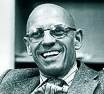 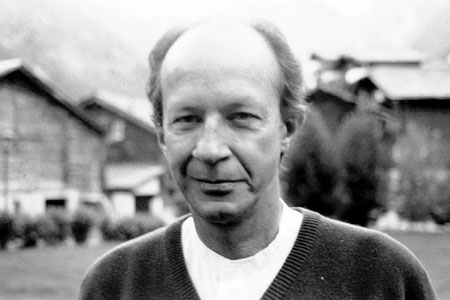 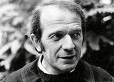 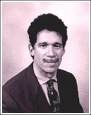            Michel Foucault             Giorgio Agamben                 Gilles Deleuze              Scott LashLos años 70 vieron el surgimiento o reformulación de movimientos filosóficos como la filosofía analítica, el post-estructuralismo y el boom editorial de las microsociologías. Parte de esta crisis –y respuestas como la interaccionista, la de la fenomenología social y la etnometodología- es tratada en cursos anteriores de la carrera. Dentro de esta proliferación, dos formulaciones extra-disciplinarias pero con influencia en la crisis de la teoría sociológica, el posestructuralismo y la teoría del deseo, prepararon la formulación del posmodernismo.El pensamiento de Michel Foucault atraviesa varias disciplinas. Aunque tiene bases en el estructuralismo lingüístico (por ej. en su definición de “discurso” como “el conjunto de reglas que rigen la función enunciativa”), su pasaje del análisis del texto al análisis del discurso significó un pasaje de la función al funcionamiento. Una sociología que intente pensar sobre estas bases debería abandonar los sujetos trascendentes para abordar su producción discursiva y debería abandonar la idea de un poder localizado frente al mapeo de “dispositivos” que producen y transportan poder a través de los cuerpos (el texto de Giddens sólo está incluido por su crítica a Foucault desde el cambio la intimidad, el pasaje de la “perversión” al “pluralismo” y la emergencia de sociedades pos-disciplinarias). La política exterior de USA y su enfrentamiento con Al Qaeda, ISIS –y en particular el campo de detenidos establecido en Guantánamo cuando Clinton autorizó en el 2001 la detención indefinida y el procesamiento militar de no-ciudadanos sospechosos de terrorismo- alimentaron un debate global sobre los derechos humanos y el “estado de excepción global”. Richard Rorty (fallecido en 2006) y Giorgio Agamben aportaron sustancia teórica al debate. Según Agamben, el biopoder administra en forma calculada la “vida desnuda”. Aunque es más notorio en el estado moderno, esto se dio desde los comienzos de la soberanía en occidente y el “estado de excepción” rige la política contemporánea. Desarrolla el posestructuralismo foucaultiano, destacando la permanencia de los dispositivos de poder. Desde su pensamiento nómade, Gilles Deleuze atacó al realismo epistemológico. Negó que la función de la crítica sea "representar" al mundo: la ficción es inherente a todo discurso y tiene “efectos de sentido”, entre ellos la "verdad". Se constituye así lo que Deleuze llamó “balbuceo”, que sería deseable introducir aún en aquel tipo de literatura que llamamos ciencia: "…incluso en función de la pura ciencia: ¿Cabe progresar sin entrar en regiones alejadas del equilibrio? La física da fe de ello...Es la única manera de introducir el deseo en el campo correspondiente" (Deleuze, 1993: 152).El módulo tiene el objetivo de analizar y discutir conceptos teóricos como: poder, represión y progreso; el “hombre sagrado”, la “vida desnuda” y el “estado de excepción”. Preguntarse por las transiciones de las tecnologías del yo a la construcción ética de la subjetividad, de los campos de concentración a los campos de deportados detenidos en Europa y de las sociedades disciplinarias a las sociedades de control. También se pretende conocer y discutir el método de la arqueología, genealogía y ética; la epistemología nómade y el balbuceo, y la teoría del deseo.MÓDULO III- EL PENSAMIENTO POSMODERNISTA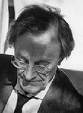 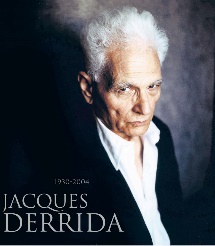                                                         Francois Lyotard       Jacques Derrida Francois Lyotard, formado en filosofía y letras, pese a su trayectoria marxista, fue reconocido en los ochentas como uno de los más influyentes teóricos posmodernistas. La visibilidad de su debate con Habermas le dio un papel clave en la integración del paradigma. Jacques Derrida, filósofo y crítico literario, cuestionó la existencia de la verdad y la objetividad con la “deconstrucción” para identificar verdades transitorias que se presentan con tácticamente con intereses políticos.  MÓDULO IV- LA POLÍTICA CONTEMPORÁNEA: LA TEORÍA DEL RECONOCIMIENTO Y LA REDISTRIBUCIÓN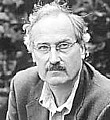       Axel Honneth           Nancy FraserAxel Honneth proviene de la tradición marxista de Frankfurt (Honneth fue profesor en la New School for Social Research en Nueva York y en la Universidad Goethe en Frankfurt). Busca llenar el vacío entre las teorías que atienden al reclamo tradicional de redistribución de recursos por un lado (digamos que el marxismo) y las teorías que atienden a las políticas de la identidad y a los reclamos de “minorías” sexuales y étnicas por otro. Nancy Fraser proviene de la tradición marxista de Frankfurt y es profesora en The New School of New York. Dentro de la discusión feminista, Fraser combina la teoría crítica con posestructuralismo para lograr una política del reconocimiento que sea deconstructiva y transformadora. Discute la redistribución del reconocimiento.  El debate pos-feminista entre Nancy Fraser y Judith Butler es de lo más interesante con sus aportes orientados a las pretensiones emancipatorias y el cambio social en general.MODULO V- LA LICUEFACCIÓN DE LA MODERNIDAD Y LA LUCHA POLÍTICA DE LOS CUERPOS EN EL ESPACIO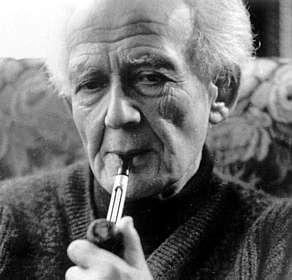                                                         Zygmunt Bauman             Judith ButlerZygmunt Bauman, profesor emérito de la universidad inglesa de Leeds, fue a menudo considerado un posmodernista, pero hacia fines de los 80s prefirió distinguir entre “modernidad sólida” (sentido de pertenencia) y “modernidad líquida” (movilidad, relativismo, incertidumbres). Cuando las identidades propias son miradas por sujetos reflexivos, se hace evidente su fragilidad o –mejor– su maleabilidad. Apunta a las tensiones del ciudadano-consumidor al decir que en nuestras sociedades hedonistas los ricos son objeto de adoración y quienes no acceden a los estándares del consumo “normal” son nuevos pobres. Con la metáfora del “archipiélago” destaca espacios que escapan a la soberanía estatal tradicional (campos de refugiados, barrios de inmigrantes, trabajadores en seguro de paro que son una excepción permanente). Si la población humana residual crece más rápido que la capacidad de gestionarla, dice que es posible que la modernidad se ahogue en sus propios productos de desecho: desde fines de los 90s tiene gran influencia sobre el movimiento altermundista (nombre por el slogan del Foro Social Mundial “otro mundo es posible”). Judith Butler es profesora de Filosofía en los Departamentos de Retórica y de Literatura Comparada en la Universidad de California, Berkeley. Ha realizado importantes aportes en el campo del feminismo, la Teoría Queer, la filosofía política y la ética. Butler piensa que cualquier “unidad ortodoxa” para enfrentar el capitalismo sigue descansando en la exclusión o, al menos, en la subordinación de las diferencias. La falta de reconocimiento es tan material como la de recursos y una unidad no ortodoxa debería lograr expresar todos los enfrentamientos identitarios en las instituciones y prácticas sociales. MÓDULO VI- EL PENSAMIENTO POSCOLONIALISTA DE LAS EX COLONIAS FRANCO-BRITÁNICAS.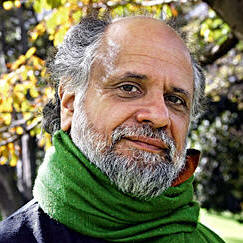 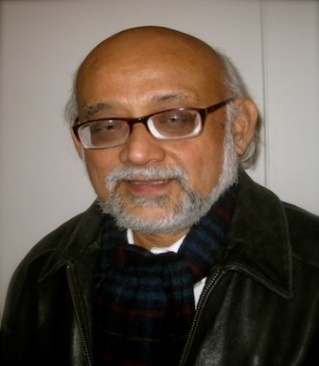                           Homi Bhabha                      Partha Chatterjee                            Gayatri SpivakA menudo el término “poscolonialismo” se malentiende como un período cronológico, indicando la actual independencia de las ex colonias. Pero en este uso, el término indica un compromiso con la deconstrucción del discurso colonialista, sus estructuras de poder y sus jerarquías sociales. Desarrollado por intelectuales de la diáspora proveniente de las ex colonias francesas y británicas, el poscolonialismo destacó la dificultad para ensamblar una identidad cultural luego del colonialismo. Bhabha consideró que la misión de “civilizar” que las metrópolis asumieron se justificó en base a ideas que su misma práctica negó. La legitimidad colonial remite sus prácticas cotidianas al silencio y el colonizado es visto como primitivo o pagano: en la lucha contra este silencio es que nace el “significante colonial”. Su análisis debe ser bidireccional y la resistencia no debe limitarse a la contrarrepresentación de idearios nacionalistas, sino que debe perseguirse en la impureza de la hibridación, en el contacto con el otro y en el desplazamiento de la autoridad. Chatterjee lidera los “estudios subalternos”, repensando las nociones de “nación” y “sociedad civil” y atendiendo a las nuevas formas de política popular. En este módulo del curso se problematiza el discurso colonial (ambivalencia, estereotipo, hibridación y mimetismo) y el asimilacionismo cultural y la resistencia textual de grupos de poblaciones y sociedades políticas.MODULO VII- TEORÍAS Y DISCUSIONES LATINOAMERICANAS SOBRE DESCOLONIALIDAD: 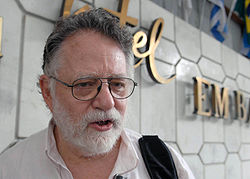           Walter Mignolo                     Edgardo Lander                             Álvaro García LineraAsí como América Latina sufrió la formación del capitalismo colonial/moderno, en tiempos recientes podría ser un centro de producción de alternativas contra este patrón de poder, generando nuevas formas de existencia liberadas de dominación y de discriminación racista/étnica/sexista. Para varios intelectuales latinoamericanos, el término “descolonialidad” es más adecuado que “poscolonialismo”, relanzando y recomunicando aportes de la teoría de la dependencia, del análisis del sistema-mundo, del marxismo contemporáneo y de los propios estudios “pos”-coloniales. Para Walter Mignolo (semiólogo argentino y profesor en Duke, Carolina del norte) “mientras la producción literaria puede ser fácilmente atribuida a la producción cultural del Tercer Mundo, la teoría es más difícil de justificar porque […] el locus de la producción teórica es del Primero más que del Tercer Mundo.” (1996: 13) Plantea así el racismo vigente en la epistemología y la geo-corpo-política del conocimiento. Aunque la discriminación de género es la más antigua, la clasificación universal de la población planetaria en torno a la "raza" fue central en la dominación colonial. Para los decolonialistas, los recursos de supervivencia de los “indígenas” son los mismos recursos de la vida en el planeta y el capitalismo es el mayor peligro global contemporáneo. El fenómeno político en Bolivia desde el 2006, el primer bloque indigenista en el Estado en 500 años, es crucial para interpretar el escenario decolonial. En un bloque popular tan difícil y contradictorio, él mismo se considera un puente entre campesinos e indígenas por un lado y los sectores medios por otro. Edgardo Lander (sociólogo venezolano, profesor en la Universidad Central de Venezuela, investigador asociado del Transnational Institute, fue uno de los organizadores del Foro social Mundial del 2006 en Caracas) critica la naturalización de la sociedad liberal como si fuera la forma más avanzada y normal de toda existencia humana. La inclusión de la naturaleza (y de los agentes asociados con ésta) “debería reemplazar a la relación capital/trabajo de la centralidad osificada que ha ocupado en la teoría marxista”. Si se atiende a las dos dimensiones del proceso, entonces la división internacional de la naturaleza es la base material para la división internacional del trabajo que había destacado la teoría de la dependencia. Habiendo estudiado sociología en la cárcel, el también matemático (UNAM) y político Álvaro García Linera es vicepresidente de Bolivia desde el 2006. Interpreta al primer bloque indigenista en el Estado en 500 años como un "capitalismo estatal" apoyado en el sustento que le ofrece la administración de la clase media letrada. En un bloque popular tan difícil y contradictorio, él mismo se considera un puente entre campesinos e indígenas por un lado y los sectores medios temerosos de darle su voto a los “iletrados” por otro.Método de trabajoSe combinarán clases expositivas con el trabajo en subgrupos prácticos de debate. De esta manera, se estimulará permanentemente la participación del estudiante a partir de su propia reflexión e integración a los temas. En las discusiones se mantendrá el pluralismo teórico elegido para los contenidos de este programa. No habrá puntos de vista prohibidos. Para algunos tópicos y en la medida de lo posible, se invitará especialistas nacionales o internacionales y se buscará, cuando sea pertinente, la coordinación con las otras materias. Los subgrupos consistirán en la reunión de los participantes con ayudantes de cátedra, los cuales tienen la responsabilidad de orientar el debate y profundizar los planteos de las clases teóricas generales. El objetivo no será nunca unificar criterios y conceptos o lograr consensos grupales, sino procurar un espacio para el intercambio de opiniones y puntos de vista sobre los temas abordados.Sistema de evaluaciónSe realizarán dos evaluaciones parciales (la primera presencial y la segunda no presencial) que calificarán a los estudiantes reglamentados siguiendo los siguientes criterios:Capacidad de integrar los conocimientos sobre los autores vistos en el desarrollo del curso.Dominio de la bibliografía obligatoria.Capacidad de síntesis teórica en los temas relevantes.Formulación de nuevas preguntas, inquietudes y temáticas en la teoría actual.Aporte y contribución a su práctico o al grupo en general de textos, artículos, investigaciones, ensayos, etc., sociológicamente relevantes sobre alguno de los temas o autores trabajados en el curso.Para mantener la condición de reglamentado, el estudiante deberá asistir al 75% de las clases obligatorias y obtener como mínimo un promedio regular (03) en la evaluación del curso, como resultado del promedio de las dos evaluaciones parciales escritas. Para las notas finales de curso, también se tendrá en cuenta la participación de los estudiantes en las modalidades de enseñanza que se planteen en el subgrupo práctico.Los exámenes, reglamentados y libres, serán no presenciales y consistirán en una serie de preguntas acerca de situaciones concretas donde se evaluará que el estudiante esté en condiciones de aplicar las categorías de análisis propuestas por los diversos autores en forma correcta, creativa y que supere la simple aplicación del sentido común. Los exámenes libres tendrán un mayor nivel de exigencia que los exámenes reglamentados. Esto significa que, dependiendo de la modalidad del examen, los estudiantes en condición de libre deberán responder más preguntas y/o manejar más autores en las respuestas.  La aprobación del curso está sujeta al art. 6 del reglamento de la Facultad de Ciencias Sociales de la Universidad de la República Oriental del Uruguay. Se recuerda que la nota de aprobación de parciales y de cursos implica que el estudiante domine satisfactoriamente el 50% del material evaluado. Los/as estudiantes en condición de libres tendrán preguntas o temas adicionales para desarrollar en relación a los/as estudiantes reglamentados/as. El curso se exonerará con una evaluación final igual o superior a nueve (9).BibliografíaLa bibliografía se clasifica en: a) Obligatoria. Es la bibliografía “mínima” y “básica” para la lectura, fichaje y evaluación. b) Ampliatoria. c) Consulta. Para satisfacer intereses personales, proyectos, etc.MÓDULO I. INTRODUCCIÓN A LOS PENSAMIENTOS DESDE LA CRISIS. EL CONTEXTO Y EL CO-TEXTO CONTEMPORÁNEOSLecturas obligatorias:1-Jameson, Fredric. (1984/1991/1992): El POSMODERNISMO O LA LÓGICA CULTURAL DEL CAPITALISMO TARDÍO. Paidós, Buenos Aires. (Introducción y capítulo 1, páginas 9-72) [64 págs. de lectura]2- “Arqueologías del futuro. Una charla de Fredric Jameson.” En El Viejo topo Nº. 219, 2006: 68-73. [6 págs. de lectura]Lecturas ampliatorias opcionales:1- de Saussure, Ferdinand: CURSO DE LINGÜÍSTICA GENERAL (Introducción capítulos 1-5, parte I, parte II)2- Freud, Sigmund. (1923) EL YO Y EL ELLO. (Introducción; Prólogo; Consciente e Inconsciente; El yo y el ello; El yo y el superyó). Traducción de Luis López-Ballesteros.3- Lacan, Jacques. (1966) Escritos de Lacan: El estadio del espejo como formador de la función del yo [Je] tal como se nos revela en la experiencia psicoanalítica. Comunicación presentada ante el XVI Congreso Internacional de Psicoanálisis, en Zúrich, el 17 de julio de 1949.MÓDULO II. El BLOQUE BIOPOLÍTICO (MICHEL FOUCAULT Y GIORGIO AGAMBEN) Y LA TEORÍA DEL DESEO (GILLES DELEUZE y SCOTT LASH)Lecturas obligatorias:1- Foucault, Michel (1978/1989): MICROFISICA DEL PODER. La piqueta, Buenos Aires. (“Nietzsche, la genealogía, la historia”: págs. 7-29) [23 págs. de lectura]2- Foucault, Michel (1984/1986): HISTORIA DE LA SEXUALIDAD. Tomo II. Siglo XXI, México. (Introducción: págs. 7-33) [27 págs. de lectura]3- Agamben, Giorgio (2003/2004): ESTADO DE EXCEPCIÓN. HOMO SACER II, I. Buenos Aires, Adriana Hidalgo ed. (págs. 23-70) [48 págs. de lectura]4- Deleuze, Gilles (1968/99): “Introducción”, en; Deleuze, Gilles y Foucault, M. (1995/1999): THEATRUM PHILOSOPHICUM SEGUIDO DE REPETICIÓN Y DIFERENCIA. Anagrama, Barcelona. (Págs. 21-42) (El texto de Deleuze es la introducción A Diferencia y Repetición, publicado originalmente en 1968)5- Lash, Scott (1985/1989): “Posmodernidad y deseo: sobre Foucault, Lyotard, Deleuze, Habermas”. Cap. 3 en Casullo, N.: EL DEBATE MODERNIDAD-POSMODERNIDAD. Punto Sur, Buenos Aires. (páginas 357-400) [37 págs.]Lecturas ampliatorias opcionales:1- Foucault, Michel (1976/1992): Genealogía del racismo. La Plata, Altamira. Lecciones 2 (“Genealogía II: poder, derecho, verdad”), págs. 27-40, 11 (“Del poder de la soberanía al poder de la vida” págs. 193-214), y resumen del curso (“Defender la sociedad”, págs. 215-220). [42 págs. de lectura]2- Foucault, Michel (1970/1980): EL ORDEN DEL DISCURSO –DE LA ARQUEOLOGÍA A LA GENEALOGÍA-. Tusquets, Barcelona. [50 págs. de lectura]3- Deleuze, Gilles (1987): FOUCAULT. Paidós, Barcelona. [144 págs. de lectura]4- Deleuze, Gilles (1969/1994): LÓGICA DEL SENTIDO. Paidós, Bs As. (Págs. 68-99, en la edición electrónica que incluimos, 64-178.) [115 págs. de lectura]5- Deleuze, Gilles (1990/1991): Posdata sobre las sociedades de control. En Ferrer, Ch. (compilador): EL LENGUAJE LIBERTARIO 2. Nordan, Montevideo. [4 págs. de lectura]6- Deleuze, Gilles (1993/1996): El misterio de Ariadna según Nietzsche. En CRÍTICA Y CLÍNICA. Anagrama, Barcelona. (Págs.140-149.) [10 págs. de lectura]7- Agamben, Giorgio (1995/2006): HOMO SACER I. EL PODER SOBERANO Y LA NUDA VIDA. Valencia, Pretextos. (págs. 151 a 229) [79 págs. de lectura]8- Agamben, Giorgio (1998/2000): LO QUE QUEDA DE AUSCHWITZ. EL ARCHIVO Y EL TESTIGO. HOMO SACER III. Valencia, Pretextos. (págs. 6 a 22) [17 págs. de lectura]9- Agamben, Giorgio (1996): “Política del exilio”. En Rev. Archipiélago núm. 26-27: 3-20. [17 págs. de lectura]10- Giddens, Anthony (1992/2000): LA TRANSFORMACIÓN DE LA INTIMIDAD: SEXUALIDAD, AMOR Y EROTISMO EN LAS SOCIEDADES MODERNAS. Cátedra, Madrid. (Caps. II, IX y X: págs. 27-40 y 145-183) [53 págs. de lectura]11- Nietzsche, Friedrich (original 1887) Genealogía de la Moral. Editorial del Cardo. Argentina. MÓDULO III. EL PENSAMIENTO POSMODERNISTA: LYOTARD Y DERRIDA.Lecturas obligatorias:1- Lyotard, J. (1979/1986): LA CONDICION POSMODERNA. Cátedra, Madrid. [libro completo, 49 págs.] 2- Derrida, Jacques (1993/1995) ESPECTROS DE MARX. EL ESTADO DE LA DEUDA, EL TRABAJO Y LA NUEVA INTERNACIONAL. Colección Estructuras y Procesos. Serie Filosofía. Trota, Madrid. (Capítulo 1. Inyucciones de Marx). 3- Derrida, Jacques (1987/1989) LA DESCONSTRUCCIÓN EN LAS FRONTERAS DE LA FILOSOFÍA: LA RETIRADA DE LA METÁFORA. (Cap. La Retirada de la Metáfora). Paidós Ibérica, Barcelona. Lecturas ampliatorias opcionales:1-Lyotard, Jean. (1964/1989): PORQUÉ FILOSOFAR. Paidós, Buenos Aires. (1era Conferencia “Porqué desear”, págs. 79-101) [40 págs. de lectura]2-Derrida, Jacques (1967a/1998): DE LA GRAMATOLOGÍA. (primera parte, subtítulo “El fin del libro y el comienzo de la escritura”, págs. 11-35) [26 págs. en archivo de word convertido a PDF]3-Derrida, Jacques (1967b/1989[traducido al español]): “La estructura, el signo y el juego en el discurso de las ciencias humanas”. Artículo capítulo 10 en LA ESCRITURA Y LA DIFERENCIA. (págs. 383-407) Anthropos, Barcelona. [25 págs. de lectura].MÓDULO IV. LA POLÍTICA CONTEMPORÁNEA: LA TEORÍA DEL RECONOCIMIENTO Y LA REDISTRIBUCIÓN. Lecturas obligatorias:1-Honneth, Axel (1992/1997): LA LUCHA POR EL RECONOCIMIENTO. Crítica, Barcelona. (Caps. 5 y 6, págs. 115-169). [55 págs. de lectura]2-Fraser, Nancy (1997): IUSTITIA INTERRUPTA: REFLEXIONES CRÍTICAS DESDE LA POSICIÓN POSTSOCIALISTA. Siglo del Hombre, Bogotá. (Capítulo 1., páginas 17-53) [37 págs. de lectura]Lecturas ampliatorias opcionales:1-Fraser, Nancy (2000): Nuevas reflexiones sobre el reconocimiento. En New Left Review, número 4, setiembre-octubre: 55-68. [14 págs de lectura]2-Fraser, Nancy (1997): IUSTITIA INTERRUPTA: REFLEXIONES CRÍTICAS DESDE LA POSICIÓN POSTSOCIALISTA. Siglo del Hombre, Bogotá. (Capítulos 3 y 7: págs. 95-133 y 229-250.) [60 págs. de lectura]3-Fraser, Nancy y Honneth, Axel (2006): ¿REDISTRIBUCIÓN O RECONOCIMIENTO?: UN DEBATE POLÍTICO-FILOSÓFICO. Ediciones Morata, Madrid. (Capítulos 1 al 4: págs. 13-197) [184 págs. de lectura] MÓDULO V. LA LICUEFACCIÓN DE LA MODERNIDAD Y LA LUCHA POLÍTICA DE LOS CUERPOS EN EL ESPACIOLecturas obligatorias:1-Bauman, Zygmunt (2000/2002): MODERNIDAD LÍQUIDA. Polity Press y Blackwell Publishers lmtda//FCE Argentina S.A., Cambridge//Buenos Aires. (Prólogo “Acerca de lo leve y lo líquido”; cap. 2 subítems “El cuerpo del consumidor”, “La compra como rito de exorcismo”, “Libres para comprar” y “Divididos, compramos”; págs. 7-21, 82-97, 99-132.) [61 págs. de lectura]2- Butler, Judith (2000): CUERPOS ALIADOS Y LUCHA POLÍTICA. HACIA UNA TEORÍA PERFRMATIVA DE LA ASAMBLEA. (Cap. 2. Cuerpos en alianza y la política de la calle). PAIDÓS: Buenos Aires. [31 págs. de lectura]Lecturas ampliatorias opcionales:1- Bauman, Zygmunt (2005/2008): ARCHIPIÉLAGO DE EXCEPCIONES. Cambridge, Polity//Buenos Aires-Madrid, Katz Barpal eds. (Págs 9-106, no va el comentario de Agamben). [98 págs.]2- Iker Seisdedos (19/8/2012): “Da la impresión de que todo anda fuera de control” Entrevista a Bauman en sección Cultura del diario español El País. [3 págs. de lectura]3- Butler, Judith (2002): CUERPOS QUE IMPORTAN. SOBRE LOS LÍMITES MATERIALES Y DISCURSIVOS DEL “SEXO”. PAIDÓS: Buenos Aires.4- Butler, Judith (2000) “El marxismo y lo meramente cultural”. New Left Review n. 2, Madrid, mayo/jun: 109-121. [13 págs. de lectura]5-Fraser, Nancy (2000): “Heterosexismo, falta de reconocimiento y capitalismo: una respuesta a Judith Butler”, mayo/jun. New Left Review n. 2: 123-134. [12 págs. de lectura]MODULO VI. EL PENSAMIENTO POSCOLONIALISTA DE LAS EX COLONIAS FRANCO-BRITÁNICASLecturas obligatorias:1-Bhabha, Homi (comp.) (1990/2010): NACIÓN Y NARRACIÓN –ENTRE LA ILUSIÓN DE UNA IDENTIDAD Y LAS DIFERENCIAS CULTURALES.  Siglo XXI, Buenos Aires. (Introducción, “Narrar la nación”, págs. 11-20) [10 págs.] [El original en inglés es Bhabha (1990): "Narrating the Nation", en Bhabha (comp.): NATION AND NARRATION. Routledge, Londres (Introducción, págs. 1-7).2-Chatterjee, Partha (2001-2004/2011): “Delhi lecture. La política de los gobernados.” En Rev Colombiana de Antropología, Vol 47 (2), julio-diciembre 2011. [30 págs.] 3-Spivak, G. Ch. (1988/1998): “¿Puede hablar el subalterno?” Orbis Tertius, 3 (6): 175-235. Disponible online en: Memoria Académica. Sitio web de la Facultad de Humanidades y Ciencias de la Educación de la Universidad Nacional de La Plata. En:http://www.fuentesmemoria.fahce.unlp.edu.ar/art_revistas/pr.2732/pr.2732.pdf Lecturas ampliatorias opcionales:1- Bhabha, Homi. (1985-1994/2002): “Signos tomados por prodigios: cuestiones de ambivalencia y autoridad bajo un árbol en las afueras de Delhi, mayo de 1817”. En EL LUGAR DE LA CULTURA. Manantial, Buenos Aires. Págs. 131-153. [23 págs. de lectura]2- Bhabha, Homi (1994/2002): “DisemiNación. El tiempo, el relato y los márgenes de la nación moderna. En EL LUGAR DE LA CULTURA. Manantial, Buenos Aires. Págs. 175-209. [35 págs. de lectura]3- Fernández Bravo y Garramuño, F. (1992): Entrevista con Homi K. Bhabha. Rev. Bordes núm. 1: 87-92. [6 págs. de lectura]4- Fanon, Frantz (2018) Los condenados de la tierra. Cuarta edición. FCE. Ciudad de México. MODULO VII. TEORÍAS Y DISCUSIONES LATINOAMERICANAS.Lecturas obligatorias:1-Mignolo, Walter (1996): “Herencias coloniales y teorías poscoloniales”. En Gonzáles Stephan, Beatriz: CULTURA Y TERCER MUNDO. Nueva Sociedad, Caracas. (“1. Cambios en el saber académico”, sección 1 del Cap. 4: 99-136) [26 págs. de lectura]2- Lander, Edgardo (2000): "Ciencias sociales: saberes coloniales y eurocéntricos" En Lander, E. (Comp.) 2000 LA COLONIALIDAD DEL SABER: EUROCENTRISMO Y CIENCIAS SOCIALES- PERSPECTIVAS LATINOAMERICANAS. Buenos Aires: CLACSO. (Capitulo 1, págs. 3-23). [21 págs. de lectura]3-García Linera, Álvaro (2008): LA POTENCIA PLEBEYA. ACCIÓN COLECTIVA E IDENTIDADES INDÍGENAS, OBRERAS Y POPULARES EN BOLIVIA. (Capítulo VII “Crisis estatal y época de revolución”, 1er subtítulo: “Crisis del Estado y sublevaciones indígena-plebeyas en Bolivia”, págs. 331-349) [19 págs. de lectura]Lecturas ampliatorias opcionales:1-Sommer, Doris (1990/2004): FICCIONES FUNDACIONALES. LAS NOVELAS NACIONALES DE AMÉRICA LATINA. (Cap. 1; Parte 1 “Romance irresistible” y Parte 2 “Amor y patria. Una especulación alegórica”. Págs. 17-83) [60 págs. de lectura]2-Bautista Segalés, Juan José (2014): ¿QUÉ SIGNIFICA PENSAR DESDE AMÉRICA LATINA? HACIA UNA RACIONALIDAD TRANSMODERNA Y POSTOCCIDENTAL. Akal, Madrid. (Introducción, págs. 9-15 y el cap. II de la primera parte "Hacia una transmodernidad decolonial. Un diálogo con el concepto de transmodernidad de Enrique Dussel", págs. 53-74) [31 págs. de lectura]3- Mignolo, Walter (2009): “Desobediencia Epistémica (II), Pensamiento Independiente y Libertad De-Colonial”. Rev Otros Logos, Centro de Estudios y Actualización en Pensamiento Político, Decolonialidad e interculturalidad. Universidad Nacional del Comahue, BA/Neuquén/Río Negro/Chubut. [31 págs. de lectura]